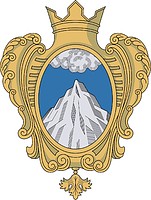 Совет депутатов Копорского сельского поселения Ломоносовского муниципального района Ленинградской области17 июня     2024 года                                                                          №  17                                              О внесении  изменений в решение  от 20.02.2020 г. № 3 «Об утверждении Положения о комиссии по соблюдению лицами, замещающими муниципальные должности в совете депутатов Копорского сельского поселения  ограничений, запретов, исполнения обязанностей, установленных законодательством в целях противодействия коррупции»В соответствии с   Федеральным законом от 25 декабря 2008 года № 273-ФЗ «О противодействии коррупции»,  Федеральным закона № 131-ФЗ от 06.10.2003 г., Указами  Президента № 821  от 01.07.2010 г. и № 71 от 25.01.2024 г., Уставом муниципального образования Копорское сельское поселение в целях приведения нормативных правовых актов в соответствие с действующим законодательством,  совет депутатов Копорского  сельского поселенияРЕШИЛ:1. Внести  следующие   изменения в решение  от 20.02.2020 г. № 3 «Об утверждении Положения о комиссии по соблюдению лицами, замещающими муниципальные должности в совете депутатов Копорского сельского поселения  ограничений, запретов, исполнения обязанностей, установленных законодательством в целях противодействия коррупции» (далее – Положение):Дополнить пункт 1 Положения подпунктом 1.1.  в следующей редакции: « 1.1. Основной задачей Комиссий является содействие:        а) в обеспечении соблюдения лицами, замещающимися замещающими муниципальные должности, главой местной администрации по контракту ограничений и запретов, требований о предотвращении или об урегулировании конфликта интересов, исполнения обязанностей, установленных Федеральным законом от 25.12.2008 № 273-ФЗ «О противодействии коррупции», другими федеральными законами в целях противодействию коррупции (далее - требования к служебному поведению и (или) требования об урегулировании конфликта интересов);б) в осуществлении в государственном органе мер по предупреждению коррупции».Дополнить пункт 5 Положения  подпунктом «г» следующего содержания:            «2)  уведомление лица, замещающего муниципальную должность, главы местной администрации по контракту, о возникновении не зависящих от него обстоятельств, препятствующих соблюдению требований к служебному поведению и (или) требований об урегулировании конфликта интересов».Дополнить пункт 6 Положения абзацем следующего содержания:           «Уведомления, указанные в подпункте «е» пункта 7 настоящего Положения, как правило, рассматриваются на очередном (плановом) заседании комиссии». Дополнить Положение пунктами 9.1 и  9.2 следующего содержания:« 9.1. По итогам рассмотрения вопроса, указанного в подпункте «е» пункта 7 настоящего Положения, комиссия принимает одно из следующих решений:а) признать наличие причинно-следственной связи между возникновением обстоятельств, не зависящих от лица, замещающего муниципальную должность, главы местной администрации по контракту и невозможностью соблюдения ими требований к служебному поведению и (или) требований об урегулировании конфликта интересов;б)  признать отсутствие причинно-следственной связи между возникновением, не зависящих от лица, замещающего муниципальную должность, главы местной администрации по контракту обстоятельств и невозможностью соблюдения ими требований к служебному поведению и (или) требований об урегулировании конфликта интересов.9.2. По итогам рассмотрения вопросов, указанных в подпункте  «г» пункта 5 настоящего Положения, и при наличии к тому оснований комиссия может принять иное решение, чем это предусмотрено пунктом  9.1 настоящего Положения. Основания и мотивы принятия такого решения должны быть отражены в протоколе заседания комиссии».2.  Настоящее решение опубликовать (обнародовать) и разместить на официальном сайте Копорского сельского поселения.3. Решение вступает в силу с момента его опубликования (обнародования).Глава муниципального образования:                             А.В. Дикий